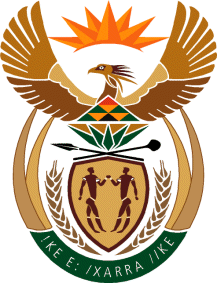 MINISTERHUMAN SETTLEMENTS, WATER AND SANITATIONREPUBLIC OF SOUTH AFRICANATIONAL ASSEMBLYQUESTION FOR WRITTEN REPLY QUESTION NO.: 2871DATE OF PUBLICATION: 27 NOVEMBER 2020Mrs T P Msane (EFF) to ask the Minister of Human Settlements, Water and Sanitation:What (a) total number of housing megaprojects does the Department of Human Settlements have in partnership with black-owned property developers and (b)(i) is the total value of each specified housing project and (ii) in which provinces are the housing projects located?	       NW3696EREPLY:Honourable Member, please note that the National Department of Human Settlements does not contract developers. The appointment of contractors are done by provinces, municipalities and entities reporting to the Department. The National Department of Human Settlements is in the process of collating this data and it will be verified before publication. The Honourable Member will be well aware that as part of transforming the construction sector, the Department of human Settlements through the Human Settlements Development Grant (HSDG) and Urban Settlement Development Grants (USDG) has set aside 30% of the projects to be allocated to women-owned business entities and 10% to youth-owned businesses, which is being implemented by all Provinces and Metros.We are proud to mention that the Limpopo Province and Ekurhuleni Municipality have already achieved their 30% target in this financial year. This means that they are likely to achieve the Presidential directive of 40% this year. I have requested my Department to work with Treasury on ring-fencing these targets to allow us to monitor our performance better.  Our entities have also aligned their procurement targets with sector charters. These targets are reflected in the annual plans and annual reports of the entities. 